Fusionsverhandlungen zur Realisierung
einer Kirchgemeinde BernÜberprüfung EckwerteAdministrative HinweiseBitte reichen Sie die Stellungnahme per Mail ein:	kgbern@refbern.chTermin:	20. November 2017, 12.00 UhrBesten Dank für die Teilnahme!Projektleitung FusionsverhandlungenJohannes Gieschen, PräsidentBern, 18. September 2017InhaltsverzeichnisAbkürzungsverzeichnisVollständigkeit der Eckwert-ThemenIn der Botschaft der Projektkommission Strukturdialog II an den Grossen Kirchenrat (vom 13. März 2017) wurden Eckwert-Vorschläge zu folgenden Themen erarbeitet:GrundsätzeKirchenkreise und französischsprachige GemeindeangehörigeStimmberechtigteGrosser Kirchenrat (Parlament)Kleiner Kirchenrat (Exekutive)MitarbeitendeStrategische AufgabenplanungZustandekommen der KirchgemeindeDie Projektleitung möchte gerne von Ihnen wissen, ob aus Ihrer Sicht vor der Erarbeitung des Fusionsvertrags und des Organisationsreglements weitere Themen in  einer breit gelagerten Diskussion (z.B. Sounding Board) erörtert werden sollten. Sie hat bereits ein Thema identifiziert, zu dem weitere Eckwerte zur Diskussion vorgelegt werden sollten: es handelt sich um die Frage, nach welchem Verteilschlüssel in einer Kirchgemeinde Bern die Ressourcen (Finanzen, Personal) verteilt werden sollen.Stellungnahme zu den Inhalten der EckwerteBitte nehmen Sie Stellung zu jedem der Eckwert-Vorschläge, die in der Botschaft der Projektkommission Strukturdialog II an den Grossen Kirchenrat (vom 13. März 2017) enthalten waren, indem Sie folgende Fragen beantworten:Stimmen Sie den Inhalten der einzelnen Eckwerte zu: JA/NEIN?Falls NEIN: Begründen Sie bitte die Antwort bzw. machen Sie einen Vorschlag, wie der Eckwert anzupassen bzw. zu ergänzen ist.Listen Sie bitte Eckwerte auf, die Ihrer Ansicht nach ebenfalls im Vorfeld zu der Erarbeitung des Fusionsvertrages in einem breiteren Rahmen diskutiert werden sollten.Bitte füllen Sie die blauen Felder aus.Eckwertvorschläge zu den Grundsätzen einer Kirchgemeinde BernKirchenkreise und französischsprachige GemeindeangehörigeStimmberechtigteGrosser Kirchenrat (Parlament)Kleiner Kirchenrat (Exekutive)MitarbeitendeStrategische AufgabenplanungZustandekommen der KirchgemeindeGewichtung der Eckwert-ThemenDamit der weitere Prozess sinnvoll und zielgerichtet geplant werden kann, bitten wir Sie, die Eckwert-Themen aus Ihrer Sicht nach Wichtigkeit und Dringlichkeit zu ordnen.Wichtigkeit des ThemasBitte kreuzen Sie für jedes Thema je EINE Zahl an. Dabei bedeutet1 = wichtigstes Thema für die weitere Bearbeitung2 = zweitwichtigstes Thema … etc.8 = das Thema das am wenigsten wichtig istDringlichkeit des ThemasBitte kreuzen Sie für jedes Thema je EINE Zahl an. Dabei bedeutet1 = dringendstes Thema für die weitere Bearbeitung2 = zweitdringendstes Thema … etc.8 = das Thema das am wenigsten dringend istEvangelisch-reformierte Gesamtkirchgemeinde Bern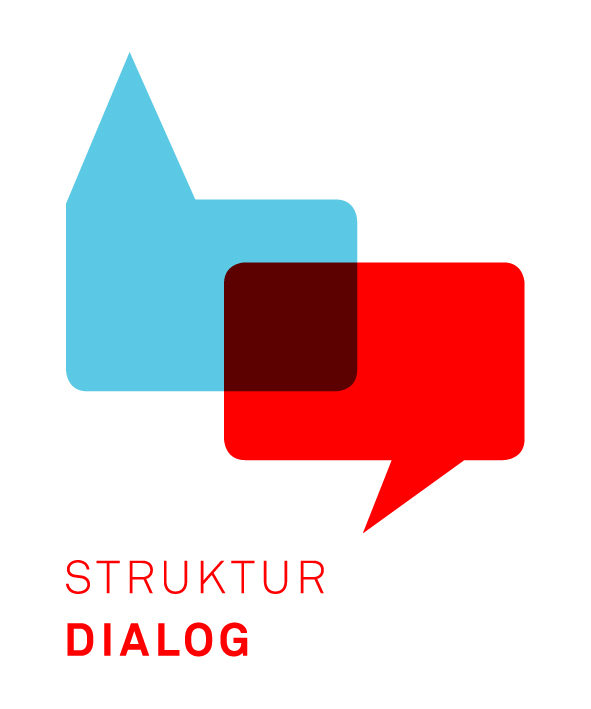 StellungnahmeName der Kirchgemeinde/OrganisationAnsprechperson: Name, FunktionAnsprechperson: MailadresseGKGGKRKGRKGVKKRKMAPLGesamtkirchgemeindeGrosser KirchenratKirchgemeinderatKirchgemeindeversammlungKleiner KirchenratKirchmeieramtProjektleitungBitte ankreuzen (-> Buchstabe „X“)JANEINGibt es aus Ihrer Sicht weitere, bisher nicht erörterte Themen, für die zusätzliche Eckwerte und entsprechende Arbeitspapiere zur Diskussion gestellt werden sollten?Falls Antwort JA: bitte erläutern:Falls Antwort JA: bitte erläutern:Falls Antwort JA: bitte erläutern:Zustimmung  zu Eckwert? Bitte ankreuzen (-> Buchstabe „X“)JANEIN1Die Kirchgemeinde Bern tritt an die Stelle der heutigen evangelisch-reformierten Gesamtkirchgemeinde Bern und ihrer Kirchgemeinden, soweit sich diese zur Kirchgemeinde Bern zusammenschliessen (vgl. Leitsatz 40). Sie nimmt alle Aufgaben der zusammengeschlossenen Gemeinden wahr.Falls Antwort NEIN: bitte Begründung, bzw. Anpassungsvorschlag:Falls Antwort NEIN: bitte Begründung, bzw. Anpassungsvorschlag:Falls Antwort NEIN: bitte Begründung, bzw. Anpassungsvorschlag:2Die Kirchgemeinde Bern ist eine zweisprachige Kirchgemeinde. Sie berücksichtigt die französische Sprache angemessen in ihren Organen, in der Verwaltung und im Gemeindeleben.Falls Antwort NEIN: bitte Begründung, bzw. Anpassungsvorschlag:Falls Antwort NEIN: bitte Begründung, bzw. Anpassungsvorschlag:Falls Antwort NEIN: bitte Begründung, bzw. Anpassungsvorschlag:3Das Gemeindegebiet entspricht für die deutschsprachigen Gemeindeangehörigen dem Gebiet der zusammengeschlossenen heutigen deutschsprachigen Kirchgemeinden der Gesamtkirchgemeinde,für die französischsprachigen Gemeindeangehörigen dem Gebiet der heutigen Paroisse de l'Eglise française réformée de Berne.Falls Antwort NEIN: bitte Begründung, bzw. Anpassungsvorschlag:Falls Antwort NEIN: bitte Begründung, bzw. Anpassungsvorschlag:Falls Antwort NEIN: bitte Begründung, bzw. Anpassungsvorschlag:4Zuständig für die politische Willensbildung, die Rechtsetzung, das Budget und andere wichtige Entscheide mit Bedeutung für die gesamte Kirchgemeinde sind die Stimmberechtigten, der Grosse Kirchenrat als kommunales Parlament und der Kleine Kirchenrat als Exekutive. Falls Antwort NEIN: bitte Begründung, bzw. Anpassungsvorschlag:Falls Antwort NEIN: bitte Begründung, bzw. Anpassungsvorschlag:Falls Antwort NEIN: bitte Begründung, bzw. Anpassungsvorschlag:5Dezentrale Strukturen, insbesondere die Bildung von Kirchenkreisen und die Organisation der französischsprachigen Gemeindeangehörigen, gewährleisten die Nähe zu den Menschen und die Mitwirkung der Gemeindeangehörigen. Die Stimmberechtigten beschliessen nach Massgabe der folgenden Leitsätze teilweise im Rahmen dieser Strukturen.Falls Antwort NEIN: bitte Begründung, bzw. Anpassungsvorschlag:Falls Antwort NEIN: bitte Begründung, bzw. Anpassungsvorschlag:Falls Antwort NEIN: bitte Begründung, bzw. Anpassungsvorschlag:Vollständigkeit der EckwerteJANEINIst der Katalog der vorgeschlagenen Eckwerte zu diesem Thema vollständig?Falls Antwort NEIN: welche Themen/Eckwerte fehlen?Könnten Eckwerte weggelassen werden?Falls Antwort JA: welche?Zustimmung  zu Eckwert? Bitte ankreuzen (-> Buchstabe „X“)JANEIN6Das deutschsprachige Gemeindegebiet der Kirchgemeinde Bern ist in möglichst gleich grosse Kirchenkreise eingeteilt.Falls Antwort NEIN: bitte Begründung, bzw. Anpassungsvorschlag:Falls Antwort NEIN: bitte Begründung, bzw. Anpassungsvorschlag:Falls Antwort NEIN: bitte Begründung, bzw. Anpassungsvorschlag:7Für die Aufgabenteilung zwischen der Kirchgemeinde als Ganzem und den Kirchenkreisen gilt der Grundsatz der Subsidiarität:Die Kirchgemeinde als Ganzes nimmt Aufgaben wahr, welche die Kirchenkreise nicht erfüllen können, diese unnötig belasten oder aus rechtlichen Gründen nicht den Kirchenkreisen überlassen werden dürfen.Die Kirchenkreise sind namentlich zuständig für die Gestaltung des kirchlichen Lebens im Kreis.Angebote der Kirchenkreise können durch weitere Angebote der Kirchgemeinde ergänzt werden, wo dies sinnvoll ist.Falls Antwort NEIN: bitte Begründung, bzw. Anpassungsvorschlag:Falls Antwort NEIN: bitte Begründung, bzw. Anpassungsvorschlag:Falls Antwort NEIN: bitte Begründung, bzw. Anpassungsvorschlag:8Die Kirchenkreise wirken bei der Willensbildung der Kirchgemeinde mit. Sie verfügen über entsprechende rechtlich geregelte wirksame Instrumente.Falls Antwort NEIN: bitte Begründung, bzw. Anpassungsvorschlag:Falls Antwort NEIN: bitte Begründung, bzw. Anpassungsvorschlag:Falls Antwort NEIN: bitte Begründung, bzw. Anpassungsvorschlag:9In jedem Kirchenkreis besteht eine Kirchenkreisversammlung der Stimmberechtigten. Die Kirchenkreisversammlung ist ein Gefäss für die Information und Diskussion, wählt die Kirchenkreiskommission (Arbeitstitel) und kann zu besonderen Geschäften konsultativ befragt werden.Falls Antwort NEIN: bitte Begründung, bzw. Anpassungsvorschlag:Falls Antwort NEIN: bitte Begründung, bzw. Anpassungsvorschlag:Falls Antwort NEIN: bitte Begründung, bzw. Anpassungsvorschlag:10In jedem Kirchenkreis besteht eine Kirchenkreiskommission von ca. fünf bis elf Mitgliedern. Wählbar sind alle stimmberechtigten Gemeindeangehörigen, nicht nur die im Kirchenkreis wohnhaften.Falls Antwort NEIN: bitte Begründung, bzw. Anpassungsvorschlag:Falls Antwort NEIN: bitte Begründung, bzw. Anpassungsvorschlag:Falls Antwort NEIN: bitte Begründung, bzw. Anpassungsvorschlag:11Die Kirchenkreiskommission nimmt im Aufgabenbereich des Kirchenkreises teilweise Zuständigkeiten des Kleinen Kirchenrats wahr, soweit dies sinnvoll und rechtlich zulässig ist. Sie vertritt den Kirchenkreis gegenüber andern Organen der Kirchgemeinde.Falls Antwort NEIN: bitte Begründung, bzw. Anpassungsvorschlag:Falls Antwort NEIN: bitte Begründung, bzw. Anpassungsvorschlag:Falls Antwort NEIN: bitte Begründung, bzw. Anpassungsvorschlag:12Die französischsprachigen Gemeindeangehörigen, die als solche im Register eingetragen sind, sind innerhalb der Kirchgemeinde wie ein Kirchenkreis organisiert. Sie sind in Bezug auf Aufgaben und Mitwirkungsrechte den Kirchenkreisen gleichgestellt.Falls Antwort NEIN: bitte Begründung, bzw. Anpassungsvorschlag:Falls Antwort NEIN: bitte Begründung, bzw. Anpassungsvorschlag:Falls Antwort NEIN: bitte Begründung, bzw. Anpassungsvorschlag:Vollständigkeit der EckwerteJANEINIst der Katalog der vorgeschlagenen Eckwerte zu diesem Thema vollständig?Falls Antwort NEIN: welche Themen/Eckwerte fehlen?Könnten Eckwerte weggelassen werden?Falls Antwort JA: welche?Zustimmung  zu Eckwert? Bitte ankreuzen (-> Buchstabe „X“)JANEIN13Die Stimmberechtigten sind das oberste Organ der Kirchgemeinde. Gemeindeweite Abstimmungen und Wahlen erfolgen an der Urne, Abstimmungen und Wahlen in Kirchenkreisen oder unter den französischsprachigen Gemeindeangehörigen erfolgen an der (Kreis-)Versammlung.Falls Antwort NEIN: bitte Begründung, bzw. Anpassungsvorschlag:Falls Antwort NEIN: bitte Begründung, bzw. Anpassungsvorschlag:Falls Antwort NEIN: bitte Begründung, bzw. Anpassungsvorschlag:14Dem obligatorischen Referendum unterstehen mindestens Änderungen des Organisationsreglements, die Wahl des Grossen und des Kleinen Kirchenrats sowie Beschlüsse betreffend die Aufhebung der Kirchgemeinde, wesentliche Veränderungen des Gemeindegebiets oder den Zusammenschluss mit andern Kirchgemeinden. Das Organisationsreglement kann weitere Geschäfte dem obligatorischen Referendum unterstellen.Falls Antwort NEIN: bitte Begründung, bzw. Anpassungsvorschlag:Falls Antwort NEIN: bitte Begründung, bzw. Anpassungsvorschlag:Falls Antwort NEIN: bitte Begründung, bzw. Anpassungsvorschlag:15Dem fakultativen Referendum unterstehen mindestens die Reglemente des Grossen Kirchenrats (Ausnahme z.B. Geschäftsordnung des Grossen Kirchenrats), das Budget, neue einmalige und wiederkehrende Ausgaben (Verpflichtungskredite) ab einer zu bestimmenden Höhe. Das Organisationsreglement kann weitere Geschäfte dem fakultativen Referendum unterstellen.Falls Antwort NEIN: bitte Begründung, bzw. Anpassungsvorschlag:Falls Antwort NEIN: bitte Begründung, bzw. Anpassungsvorschlag:Falls Antwort NEIN: bitte Begründung, bzw. Anpassungsvorschlag:16Ein zu bestimmender Teil der Stimmberechtigten, höchstens zehn Prozent, kann mit einer Initiative den Erlass, die Änderung oder die Aufhebung von Reglementen oder Beschlüssen verlangen, die in der Zuständigkeit der Stimmberechtigten oder des Grossen Kirchenrats fallen.Falls Antwort NEIN: bitte Begründung, bzw. Anpassungsvorschlag:Falls Antwort NEIN: bitte Begründung, bzw. Anpassungsvorschlag:Falls Antwort NEIN: bitte Begründung, bzw. Anpassungsvorschlag:Vollständigkeit der EckwerteJANEINIst der Katalog der vorgeschlagenen Eckwerte zu diesem Thema vollständig?Falls Antwort NEIN: welche Themen/Eckwerte fehlen?Könnten Eckwerte weggelassen werden?Falls Antwort JA: welche?Zustimmung  zu Eckwert? Bitte ankreuzen (-> Buchstabe „X“)JANEIN17Der Grosse Kirchenrat ist das Parlament der Kirchgemeinde. Er besteht aus 45 Mitgliedern.Falls Antwort NEIN: bitte Begründung, bzw. Anpassungsvorschlag:Falls Antwort NEIN: bitte Begründung, bzw. Anpassungsvorschlag:Falls Antwort NEIN: bitte Begründung, bzw. Anpassungsvorschlag:18Variante 1: Die Wahl der Mitglieder des Grossen Kirchenrats erfolgt durch die Gesamtheit der Stimmberechtigten an der Urne im Verhältniswahlverfahren (Proporz).Falls Antwort NEIN: bitte Begründung, bzw. Anpassungsvorschlag:Falls Antwort NEIN: bitte Begründung, bzw. Anpassungsvorschlag:Falls Antwort NEIN: bitte Begründung, bzw. Anpassungsvorschlag:19Variante 2: Die Wahl der Mitglieder des Grossen Kirchenrats erfolgt an den Kreisversammlungen in den einzelnen Kirchenkreisen bzw. durch die französischsprachigen Gemeindeangehörigen im Mehrheitswahlverfahren (Majorz).Falls Antwort NEIN: bitte Begründung, bzw. Anpassungsvorschlag:Falls Antwort NEIN: bitte Begründung, bzw. Anpassungsvorschlag:Falls Antwort NEIN: bitte Begründung, bzw. Anpassungsvorschlag:20Die französischsprachigen Gemeindeangehörigen (Eckwert 12) haben Anspruch auf mindestens zwei Sitze im Grossen Kirchenrat. Für Beschlüsse mit besonderer Bedeutung für die französischsprachigen Gemeindeangehörigen sieht die Geschäftsordnung angemessene Mitwirkungsmöglichkeiten der französischsprachigen Ratsmitglieder vor.Falls Antwort NEIN: bitte Begründung, bzw. Anpassungsvorschlag:Falls Antwort NEIN: bitte Begründung, bzw. Anpassungsvorschlag:Falls Antwort NEIN: bitte Begründung, bzw. Anpassungsvorschlag:Vollständigkeit der EckwerteJANEINIst der Katalog der vorgeschlagenen Eckwerte zu diesem Thema vollständig?Falls Antwort NEIN: welche Themen/Eckwerte fehlen?Könnten Eckwerte weggelassen werden?Falls Antwort JA: welche?Zustimmung  zu Eckwert? Bitte ankreuzen (-> Buchstabe „X“)JANEIN21Der Kleine Kirchenrat ist der Kirchgemeinderat der Kirchgemeinde. Er besteht aus sieben, allenfalls aus neun Mitgliedern.Falls Antwort NEIN: bitte Begründung, bzw. Anpassungsvorschlag:Falls Antwort NEIN: bitte Begründung, bzw. Anpassungsvorschlag:Falls Antwort NEIN: bitte Begründung, bzw. Anpassungsvorschlag:22Die Wahl des Präsidiums und der übrigen Mitglieder des Kleinen Kirchenrats erfolgt durch die Gesamtheit der Stimmberechtigten an der Urne im Mehrheitswahlverfahren (Majorz).Falls Antwort NEIN: bitte Begründung, bzw. Anpassungsvorschlag:Falls Antwort NEIN: bitte Begründung, bzw. Anpassungsvorschlag:Falls Antwort NEIN: bitte Begründung, bzw. Anpassungsvorschlag:23Jedes Ratsmitglied betreut ein besonderes Ressort. Der Kleine Kirchenrat umschreibt die Ressorts.Falls Antwort NEIN: bitte Begründung, bzw. Anpassungsvorschlag:Falls Antwort NEIN: bitte Begründung, bzw. Anpassungsvorschlag:Falls Antwort NEIN: bitte Begründung, bzw. Anpassungsvorschlag:24Die Präsidentin oder der Präsident des Kleinen Kirchenrats übt ein Vollamt, die übrigen Mitglieder üben ein Nebenamt aus.Falls Antwort NEIN: bitte Begründung, bzw. Anpassungsvorschlag:Falls Antwort NEIN: bitte Begründung, bzw. Anpassungsvorschlag:Falls Antwort NEIN: bitte Begründung, bzw. Anpassungsvorschlag:25Das Pfarramt ist mit einer Pfarrperson mit beratender Stimmen und Antragsrecht an den Ratssitzungen vertreten. Im Einverständnis mit dem Präsidium des Kleinen Kirchenrats können weitere Pfarrpersonen teilnehmen.Falls Antwort NEIN: bitte Begründung, bzw. Anpassungsvorschlag:Falls Antwort NEIN: bitte Begründung, bzw. Anpassungsvorschlag:Falls Antwort NEIN: bitte Begründung, bzw. Anpassungsvorschlag:26Die Pfarrerin oder der Pfarrer der französischsprachigen Gemeindeangehörigen (Leitsatz 12) kann mit beratender Stimme und Antragsrecht an den Sitzungen des Kleinen Kirchenrats teilnehmen, wenn dieser Geschäfte behandelt, welche die französischsprachigen Gemeindeglieder besonders betreffen oder für die Zweisprachigkeit der Kirchgemeinde von Bedeutung sind.Falls Antwort NEIN: bitte Begründung, bzw. Anpassungsvorschlag:Falls Antwort NEIN: bitte Begründung, bzw. Anpassungsvorschlag:Falls Antwort NEIN: bitte Begründung, bzw. Anpassungsvorschlag:Vollständigkeit der EckwerteJANEINIst der Katalog der vorgeschlagenen Eckwerte zu diesem Thema vollständig?Falls Antwort NEIN: welche Themen/Eckwerte fehlen?Könnten Eckwerte weggelassen werden?Falls Antwort JA: welche?Zustimmung  zu Eckwert? Bitte ankreuzen (-> Buchstabe „X“)JANEIN27Zuständig für die Anstellung und Entlassung von Mitarbeitenden ist der Kleine Kirchenrat oder, im Fall untergeordneter Stellen, allenfalls eine diesem unterstellte Behörde.Falls Antwort NEIN: bitte Begründung, bzw. Anpassungsvorschlag:Falls Antwort NEIN: bitte Begründung, bzw. Anpassungsvorschlag:Falls Antwort NEIN: bitte Begründung, bzw. Anpassungsvorschlag:28Die Anstellung oder Entlassung von Mitarbeitenden, die ausschliesslich oder überwiegend in einem Kreis oder für die französischsprachigen Gemeindeangehörigen tätig sind, erfolgt nur auf Antrag oder mit Zustimmung der zuständigen (Kreis-)Kommission.Falls Antwort NEIN: bitte Begründung, bzw. Anpassungsvorschlag:Falls Antwort NEIN: bitte Begründung, bzw. Anpassungsvorschlag:Falls Antwort NEIN: bitte Begründung, bzw. Anpassungsvorschlag:29Die Kirchgemeinde gewährleistet durch stufengerechte Regelungen die angemessene Mitwirkung und Mitsprache der Mitarbeitenden.Falls Antwort NEIN: bitte Begründung, bzw. Anpassungsvorschlag:Falls Antwort NEIN: bitte Begründung, bzw. Anpassungsvorschlag:Falls Antwort NEIN: bitte Begründung, bzw. Anpassungsvorschlag:30In der Kirchgemeinde Bern besteht ein Pfarrkonvent (Arbeitstitel), dem alle Pfarrpersonen der Gemeinde angehören.Falls Antwort NEIN: bitte Begründung, bzw. Anpassungsvorschlag:Falls Antwort NEIN: bitte Begründung, bzw. Anpassungsvorschlag:Falls Antwort NEIN: bitte Begründung, bzw. Anpassungsvorschlag:31Der Pfarrkonvent nimmt die Aufgaben des Pfarramts gemäss der Kirchenordnung wahr. Er berät den Kleinen Kirchenrat und andere Stellen der Kirchgemeinde in theologischen Fragen.Falls Antwort NEIN: bitte Begründung, bzw. Anpassungsvorschlag:Falls Antwort NEIN: bitte Begründung, bzw. Anpassungsvorschlag:Falls Antwort NEIN: bitte Begründung, bzw. Anpassungsvorschlag:32Der Pfarrkonvent wählt ein Präsidium (Arbeitstitel). Ein Mitglied des Präsidiums vertritt das Pfarramt gegenüber dem Kleinen Kirchenrat und andern Stellen und nimmt mit beratender Stimme und Antragsrecht an den Ratssitzungen teil. Im Einverständnis mit dem Präsidium des Kleinen Kirchenrats kann ein weiteres Mitglied des Präsidiums an den Ratssitzungen teilnehmen.Falls Antwort NEIN: bitte Begründung, bzw. Anpassungsvorschlag:Falls Antwort NEIN: bitte Begründung, bzw. Anpassungsvorschlag:Falls Antwort NEIN: bitte Begründung, bzw. Anpassungsvorschlag:33Die Mitwirkung im Pfarrkonvent und gegebenenfalls im Präsidium ist Teil des beruflichen Auftrags der Pfarrpersonen. Die Pfarrpersonen sind zu dieser Mitwirkung verpflichtet.Falls Antwort NEIN: bitte Begründung, bzw. Anpassungsvorschlag:Falls Antwort NEIN: bitte Begründung, bzw. Anpassungsvorschlag:Falls Antwort NEIN: bitte Begründung, bzw. Anpassungsvorschlag:34Der Pfarrkonvent wird im Organisationsreglement der Kirchgemeinde verankert. Der Pfarrkonvent regelt die Einzelheiten und konstituiert sich selber.Falls Antwort NEIN: bitte Begründung, bzw. Anpassungsvorschlag:Falls Antwort NEIN: bitte Begründung, bzw. Anpassungsvorschlag:Falls Antwort NEIN: bitte Begründung, bzw. Anpassungsvorschlag:Vollständigkeit der EckwerteJANEINIst der Katalog der vorgeschlagenen Eckwerte zu diesem Thema vollständig?Falls Antwort NEIN: welche Themen/Eckwerte fehlen?Könnten Eckwerte weggelassen werden?Falls Antwort JA: welche?Zustimmung  zu Eckwert? Bitte ankreuzen (-> Buchstabe „X“)JANEIN35Die Kirchgemeinde Bern betreibt eine breit abgestützte strategische Aufgabenplanung.Falls Antwort NEIN: bitte Begründung, bzw. Anpassungsvorschlag:Falls Antwort NEIN: bitte Begründung, bzw. Anpassungsvorschlag:Falls Antwort NEIN: bitte Begründung, bzw. Anpassungsvorschlag:36Die Kirchenkreise, die französischsprachigen Gemeindeangehörigen (Leitsatz 12), das Pfarramt und andere Stellen oder Gremien der Kirchgemeinde mit wichtigen Aufgaben wirken bei der strategischen Aufgaben- oder Legislaturplanung des Kleinen Kirchenrats mit.Falls Antwort NEIN: bitte Begründung, bzw. Anpassungsvorschlag:Falls Antwort NEIN: bitte Begründung, bzw. Anpassungsvorschlag:Falls Antwort NEIN: bitte Begründung, bzw. Anpassungsvorschlag:37Die Kirchgemeinde schafft eine Planungskonferenz als Plattform für diese Mitwirkung. An der Konferenz nehmen der Kleine Kirchenrat und Vertretungen der unter Leitsatz 36 erwähnten Stellen oder Gremien teil. Der Kleine Kirchenrat kann weitere Organisationen oder Personen zur Teilnahme einladen, namentlich Dritte, die für die Kirchgemeinde Aufgaben erfüllen oder der Kirchgemeinde Aufgaben übertragen haben.Falls Antwort NEIN: bitte Begründung, bzw. Anpassungsvorschlag:Falls Antwort NEIN: bitte Begründung, bzw. Anpassungsvorschlag:Falls Antwort NEIN: bitte Begründung, bzw. Anpassungsvorschlag:38Der Kleine Kirchenrat beruft die Planungskonferenz bei Bedarf ein, auf jeden Fall jeweils vor Beginn einer neuen Legislatur und – allenfalls auf „kleinerer Flamme“ – mindestens einmal jährlich zur Aktualisierung der Planung und Überprüfung der Aufgabenerfüllung.Falls Antwort NEIN: bitte Begründung, bzw. Anpassungsvorschlag:Falls Antwort NEIN: bitte Begründung, bzw. Anpassungsvorschlag:Falls Antwort NEIN: bitte Begründung, bzw. Anpassungsvorschlag:39Zwei Kreiskommissionen können die Einberufung einer Planungskonferenz verlangen.Falls Antwort NEIN: bitte Begründung, bzw. Anpassungsvorschlag:Falls Antwort NEIN: bitte Begründung, bzw. Anpassungsvorschlag:Falls Antwort NEIN: bitte Begründung, bzw. Anpassungsvorschlag:Vollständigkeit der EckwerteJANEINIst der Katalog der vorgeschlagenen Eckwerte zu diesem Thema vollständig?Falls Antwort NEIN: welche Themen/Eckwerte fehlen?Könnten Eckwerte weggelassen werden?Falls Antwort JA: welche?Zustimmung  zu Eckwert? Bitte ankreuzen (-> Buchstabe „X“)JANEIN40Die Kirchgemeinde Bern kommt zustande, wenn die Gesamtkirchgemeinde und mindestens 9 Kirchgemeinden dem Fusionsvertrag und damit dem Zusammenschluss zustimmen.Falls Antwort NEIN: bitte Begründung, bzw. Anpassungsvorschlag:Falls Antwort NEIN: bitte Begründung, bzw. Anpassungsvorschlag:Falls Antwort NEIN: bitte Begründung, bzw. Anpassungsvorschlag:41Mit dem Zusammenschluss wird die Gesamtkirchgemeinde aufgelöst.Falls Antwort NEIN: bitte Begründung, bzw. Anpassungsvorschlag:Falls Antwort NEIN: bitte Begründung, bzw. Anpassungsvorschlag:Falls Antwort NEIN: bitte Begründung, bzw. Anpassungsvorschlag:42Stimmen nicht alle Kirchgemeinden dem Zusammenschluss zu, wird das Verwaltungs- und Finanzvermögen der Gesamtkirchgemeinde im Verhältnis zur Anzahl Gemeindeangehöriger auf die Kirchgemeinde Bern und die Kirchgemeinden aufgeteilt, die den Zusammenschluss ablehnen. Die Liegenschaften werden den Kirchgemeinden nach dem Standortprinzip zugewiesen. Unterschiede zwischen tatsächlich zugewiesenen Vermögenswerten und dem rechnerischen Anspruch werden durch eine Ausgleichszahlung ausgeglichen. Für Kirchen in der Innenstadt sind angemessene besondere Lösungen vorzusehen.Falls Antwort NEIN: bitte Begründung, bzw. Anpassungsvorschlag:Falls Antwort NEIN: bitte Begründung, bzw. Anpassungsvorschlag:Falls Antwort NEIN: bitte Begründung, bzw. Anpassungsvorschlag:Vollständigkeit der EckwerteJANEINIst der Katalog der vorgeschlagenen Eckwerte zu diesem Thema vollständig?Falls Antwort NEIN: welche Themen/Eckwerte fehlen?Könnten Eckwerte weggelassen werden?Falls Antwort JA: welche?Thema12345678GrundsätzeKirchenkreise und französischsprachige GemeindeangehörigeStimmberechtigteGrosser Kirchenrat (Parlament)Kleiner Kirchenrat (Exekutive)MitarbeitendeStrategische AufgabenplanungZustandekommen der KirchgemeindeThema12345678GrundsätzeKirchenkreise und französischsprachige GemeindeangehörigeStimmberechtigteGrosser Kirchenrat (Parlament)Kleiner Kirchenrat (Exekutive)MitarbeitendeStrategische AufgabenplanungZustandekommen der Kirchgemeinde